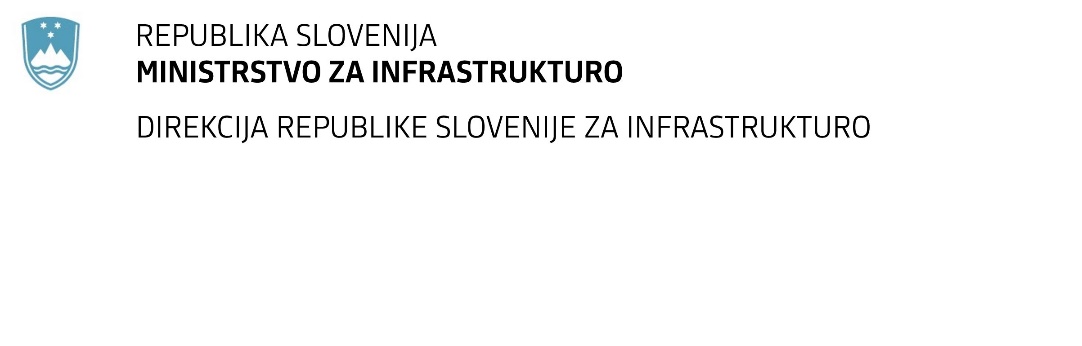 SPREMEMBA RAZPISNE DOKUMENTACIJEza oddajo javnega naročila Obvestilo o spremembi razpisne dokumentacije je objavljeno na "Portalu javnih naročil" in na naročnikovi spletni strani. Na naročnikovi spletni strani je priložen čistopis spremenjenega dokumenta. Obrazložitev sprememb:Spremembe so sestavni del razpisne dokumentacije in jih je potrebno upoštevati pri pripravi ponudbe.Številka:43001-208/2021-01oznaka naročila:A-98/21   Datum:19.05.2021MFERAC:2431-21-000794/0Ureditev JP 668701 od Napoleonovega mostu do kampa Lazar od km 0,000 do km 0,900Naročnik objavlja spremenjena Navodila za pripravo ponudbe_S1.Spremeni se:točka 3.2.3.5 in sicer se glasi:Ponudnik oziroma sodelujoči gospodarski subjekti morajo izkazati naslednje uspešno izvedene referenčne posle na državni ali lokalni cesti iz zadnjih desetih letih pred rokom za oddajo ponudbRekonstrukcijo ali novogradnjo državne ali lokalne ceste v vrednosti vsaj 500.000,00 EUR brez DDVVrtalna dela na brežini z namensko alpinistično vrtalno garnituro ter vgradnja in injektiranje sider v skupni dolžini saj 50,0 mNamestitev sidrane viseče mreže v alpinističnem pristopu površine vsaj 150,00 m2.Izvedbo polaganja električnega kabla in/ali prestavitev optičnega kabla z vsemi priključki na omrežja v vrednosti vsaj 50.000,00 EUR brez DDV.Rekonstrukcijo ali novogradnjo AB mostu v dolžini vsaj 15,0 m na državni ali lokalni cesti.	….dokazilo:	Referenca gospodarskega subjekta, vsebinsko skladna s predlogo in ESPD ponudnika oziroma sodelujočega gospodarskega subjekta.opombe:	Zahtevane reference, ločene po točkah (a, b, c, d, in e) lahko izhajajo iz enega ali iz več različnih poslov (gradenj) gospodarskega subjekta, referenca iz vsake posamezne točke pa mora v celoti izhajati iz enega posla.Referenčni posel iz točke a, ki ga je izvedel neposredno sam ali s sodelovanjem drugih gospodarskih subjektov (podizvajalcev) mora izkazati ponudnik (pri skupni ponudbi katerikoli partner).Referenčni posel iz točke b, c, d in e, ki ga je izvedel neposredno sam, mora izkazati gospodarski subjekt, ki tovrstna dela prevzema v ponudbi. Prevzeta dela mora sam neposredno tudi izvesti.Naročnik si pridržuje pravico, da navedbe preveri ter zahteva dokazila (na primer: pogodbo z investitorjem ali delodajalcem, končni obračun, potrdilo o izplačilu, izvajalsko zasedbo, ...) o uspešni izvedbi referenčnega posla. Neposredno sam pomeni, da ima gospodarski subjekt pri sebi zaposlen potreben kader za izvedbo in zagotovljene tehnične zmogljivosti.